GUIA DE AUTOAPRENDIZAJE Nº10 INGLÉSIIIº MEDIONombre_______________________________________ Curso:_______ Fecha: _______I.- WATCH THE FOLLOWING VIDEO AND USE YOUR NOTEBOOK WHEN YOU ARE TOLD TO.(CLICK ON THE IMAGE BELOW AND THE VIDEO WILL PLAY AUTOMATICALLY)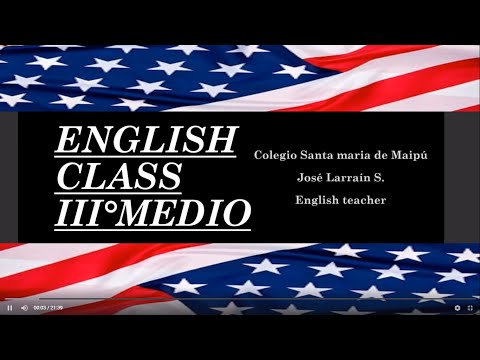 DON’T FORGET TO COMPLETE THE ACTIVITIES PROVIDED ON THE VIDEO ABOVE, USE YOUR NOTEBOOK TO KEEP RECORDS OF THEM. II.- COMPLETE THE FOLLOWING CHART WITH THE MISSING INFORMATIOMN FROM THE VIDEO ABOVE.III.- COMPLEMENTARY ACTIVITIES: LISTENING COMPREHENSION, Listen to the following audio and answer the questions below https://www.esl-lab.com/intermediate/apartment-living/1.- The apartment comes with_____.A.- a balconyB.- a dining room setC.- a washer2.- What utilities are included in the rent?A.- gas and waterB.- electricity and phoneC.- gas and electricity3.- You can lose your deposit if you _____.A.- remove any furnitureB.- change the door locksC.- cause a lot of damage4.- One good point about the apartment is that ______.A.- the neighbors are very friendlyB.- the supermarket is three block awayC.- the woman can catch the bus easily5.- What kind of pet is a tenant allowed to keep in the apartment?A.- a dogB.- a ratC.- a catIV.- ANSWER THE FOLLOWING QUESTIONNAIRE.---------------->         https://forms.gle/q1ijYPHyRfiVs7Dr7         ---------------------*note: you can find out the right answers in the link provided in the instructions.CONTACT INFO: ING.TERCEROMEDIO.SMM@GMAIL.COMFor further information feel free to look up on the internet.AFFIRMATIVENEGATIVEINTERROGATIVEHe should use deodorant.1.-2.-3.-She should speak that loud.4.-5.-6.-Should we stay?I should do my homework.7.-8.-